Full Name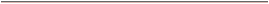        Position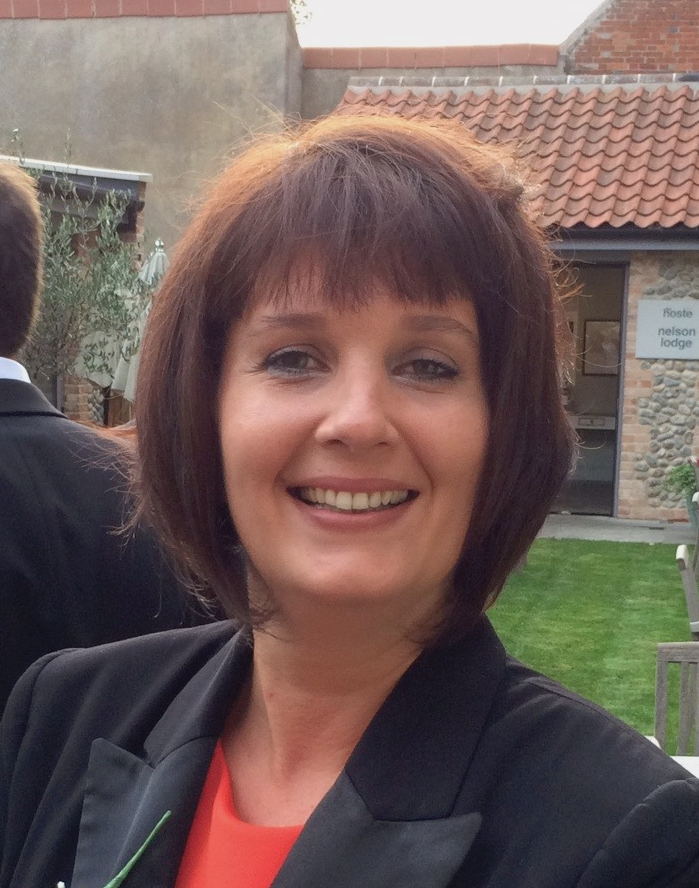 Nationality: 	   	D.O.B: 									Visas:		   	Languages: 	   	Driving Licence: 		 Email: 		   	Skype:		   	Phone: 		 	Health:			Smoker/Tattoo(s):        		                               PROFILE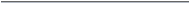 Tell us about you, what are your goals and achievements, where do you see yourself in 5 years and what do you want out of life in the yachting industry? CERTIFICATESSchool, university, yachting qualifications, STCW, Security Awareness, Master 3000, OOW, Silver service, PADI etc… YACHTING EXPERIENCE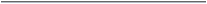 Yacht Name (size)                       Position  	                      (Dates onboard)Areas Cruised.Description of role and duties onboardYacht Name (size)                       Position  	                      (Dates onboard)Areas Cruised.Description of role and duties onboardYacht Name (size)                       Position  	                      (Dates onboard)Areas Cruised.Description of role and duties onboardOTHER EMPLOYMENT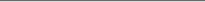 Where           	Position                                (Dates)South AustraliaDescription of DutiesSKILLSSilver ServiceNapkin FoldingFlower Arranging Fibre Glass Painting & VarnishingINTERESTSMax 3 interests such as reading, diving, yoga. REFERENCESName and Position 		Contact number   		Contact email  				Name and Position 			Contact number   		Contact email  Name and Position 			Contact number   		Contact email  Name and Position 			Contact number   		Contact email  